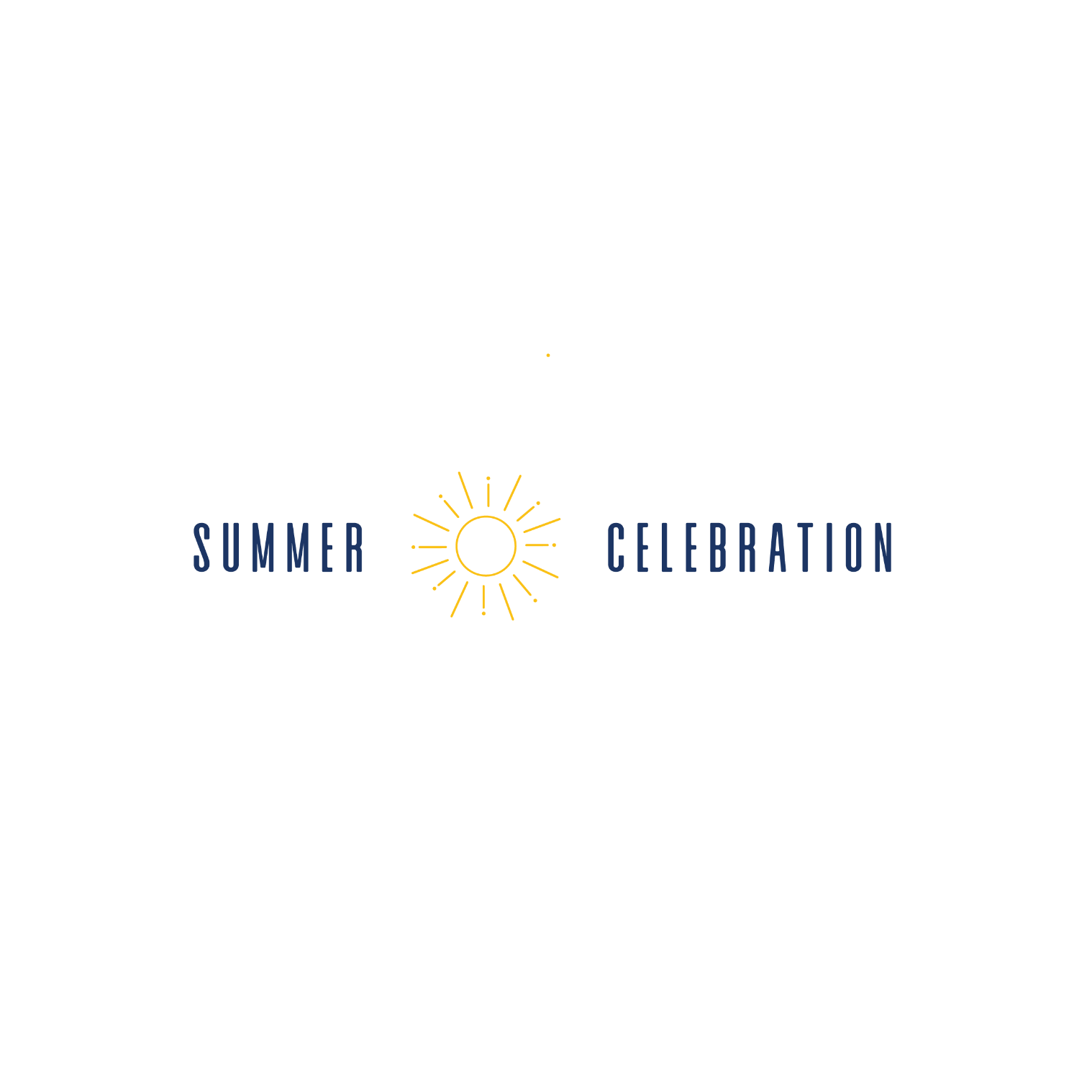 February 7, 2020Dear Sioux Center Business/Organization,We are excited to announce that plans are well underway for celebrating our annual Summer Celebration June 4-7, 2020.  This event has been successful due to the generous support of our sponsors!This year will include many traditional favorites including the free Community Cook-Out, cruise night, children’s activities in the park, car show, parade, Glow Run, WOW Bike Ride, FREE street dance featuring the Johnny Holm Band, plus this year, we will be featuring the BMX Mega Jump Show in the Centre Mall Parking lot!  This will be a fun-filled weekend!  One of the things that makes our Summer Celebration unique is that we keep this event FREE to families so everyone can take part in enjoying the festivities, and this year will be no exception.  And this is where we need your help.  We know that these events will attract visitors, alumni, and past residents to our community.  Your support will not only help our event, but the recognition you would receive from being a sponsor would demonstrate your community spirit.  All sponsors will be recognized at their level of sponsorship on social media, on table tents placed around the community, brochures, and in a thank-you advertisement in area newspapers.Thank you for your continued support of Sioux Center and Summer Celebration!  We look forward to hearing from you!The Summer Celebration Committee_ _ _ _ _ _ _ _ _ _ __ _ _ _ _ _ _ _ _ __ _ _ _ _ _ _ _ _ __ _ _ _ _ _ _ _ _ __ _ _ _ _ _ _ _ _ _ _ _Please select one:_____ PLATINUM SPONSOR ($2000 or more) of Summer Celebration	Logo included on all print advertising at the Platinum Level _____ DIAMOND SPONSOR ($1000 to $1999) of Summer Celebration	Business name included on all print advertising at the Diamond Level _____ GOLD SPONSOR ($500-$999) of the Summer Celebration	Business name included on all print advertising at the Gold Level_____ SILVER SPONSOR ($250-$499) of the Summer Celebration	Business name included on all print advertising at the Silver Level_____ BRONZE SPONSOR ($50-$249) of the Summer Celebration	Business name included on all print advertising at the Bronze LevelName: ________________________________________________											Company: _____________________________________________Sponsorship Amount: __________________________________	